事務連絡令和元年８月16日美術科担当者　様高文連美術・工芸担当者　様愛媛県高等学校文化連盟美術・工芸専門部野本　理江2019さが総文第43回全国高等学校総合文化祭　Web美術館について（お知らせ）　今年度も全国高文連　美術・工芸専門部事務局が期間限定でWeb美術館を実施します。ぜひ、御覧ください。　(1)　　一般公開用　　　①　趣旨　全国高等学校総合文化祭美術・工芸部門の展示作品を出品する生徒にとどまることなく、広く全国の美術・工芸専門部に加盟する学校の生徒がWeb上で閲覧することにより、すばらしい活動の成果を共有する。　　　　　表示する画面サイズは縮小サイズです。(サイト表示のまま)　②　公開期間　８月５日(月)～11月29日（金）https://fsystem.top//zenkobunbi/saga2019/artcraft/tenji/kokai.php　　　　　　　　　　　　　　※期間中でないと開きません。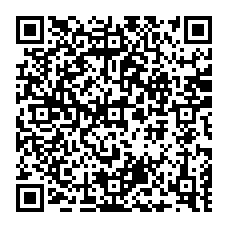 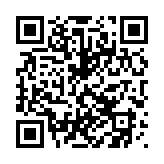 　公益社団法人 全国高等学校文化連盟 正会員団体　　　　　　 高等学校文化連盟 全国美術・工芸専門部のサイト　https://www.fsystem.top/zenkobi/(2)　拡大表示　　①　趣旨　　　　　　一般公開の趣旨に加え加盟校の生徒へより高画質での鑑賞・技術指導を目的に拡大表示が可能なものを用意する。　②　留意事項　　　　　作品画像が外部に流失・転用されないように画像の保存を禁止し、個人情報、著作権の観点に立った活用をお願いします。（印刷・保存等の機能に制限をかけています。）　　③　利用方法拡大表示を利用されたい方は、留意事項を確認していただき、下記の連絡先に学校名・顧問・メールアドレスをmailでお知らせください。（その後の登録手続きを行いますので、早めの御連絡をお願いします）　こちらで登録が完了しますと、先生方が初めのログイン時にメールアドレスを入力、更新するとパスワードの返信連絡があり、利用可能となります。　　　　　　　　　連絡先　kobunren-bijutsu@esnet.ed.jp　　